Årsberättelse Wisby City SK 2015-2016.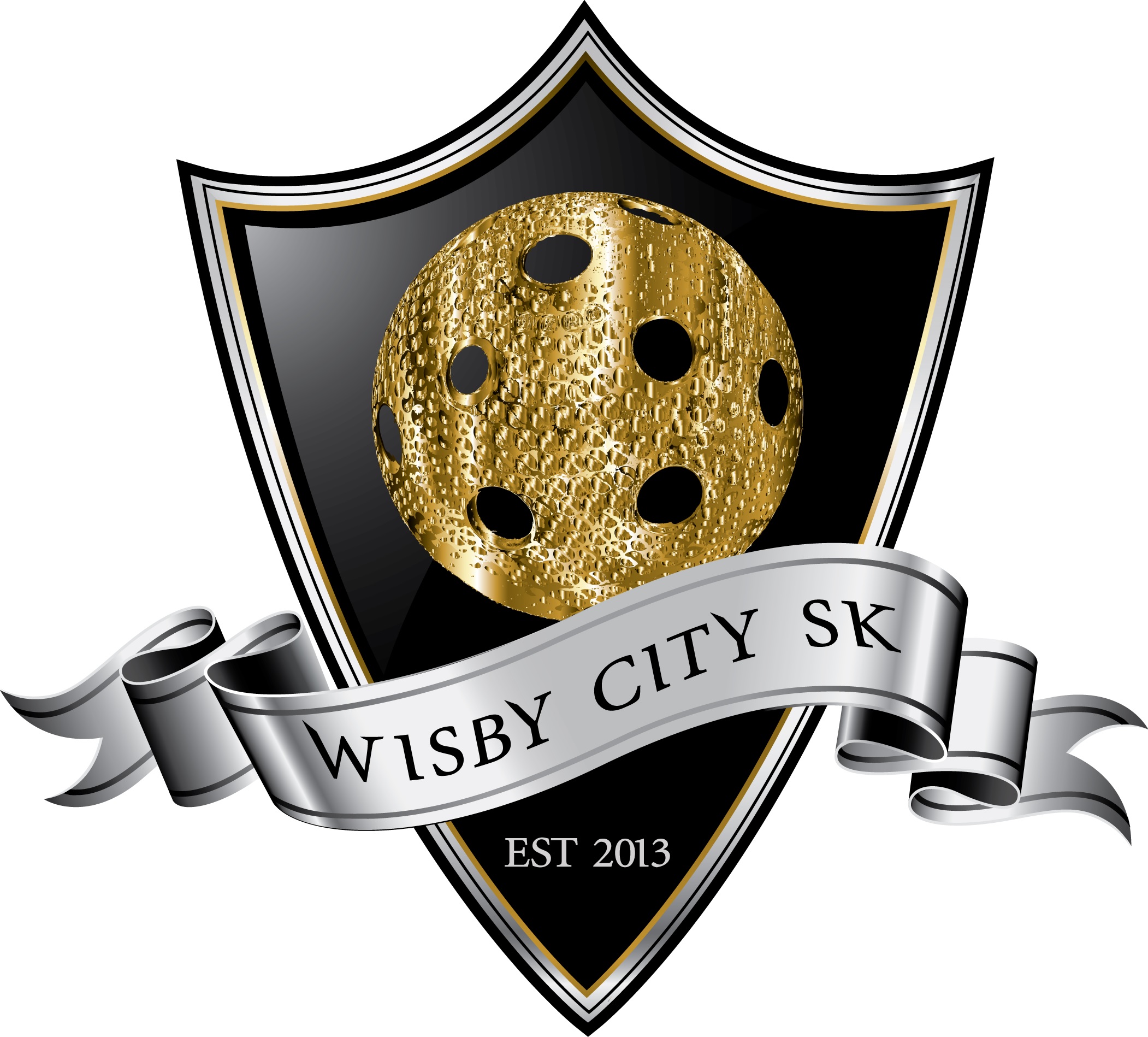 Wisby City SK har som ambition att vara en lokal förening som ska ge ungdomar en bra möjlighet att få spela innebandy på ett väl organiserat men inte allt för dyrt sätt.Föreningen hade som ambition att starta ett 09-lag men det gick tyvärr inte i år. Nya försök görs nästa säsong.Vi har haft turen att ha engagerade föräldrar och ledare som tar väl hand om våra ungdomar även om det är lite tunt på vissa områden.För första gången har vi ett flicklag med i F-02 vilka har haft en del samträningar tillsammans med P-00 vilket gett båda lagen ett gott utbyte. Även utbytet mellan P-00 och A-laget har varit väldigt positivt.Föreningen har totalt 218 licensierade medlemmar varav 160 är ungdomar:33 licensierade kvinnliga medlemmar185 licensierade manliga medlemmar(uppgifter från IdrottOnline)Ubbe Sandgren2016-04-09